Podobnost ∆Příklad: Sestrojte ∆ ABC se stranami a = 4 cm, b = 5 cm, c = 6 cm a jeho vnitřní úhly označte α, β, γ.	Pak sestrojte ∆ A'B'C' a' = 4,8 cm, b' = 6 cm, c' = 7,2 cm a jeho vnitřní úhly označte α', β', γ'.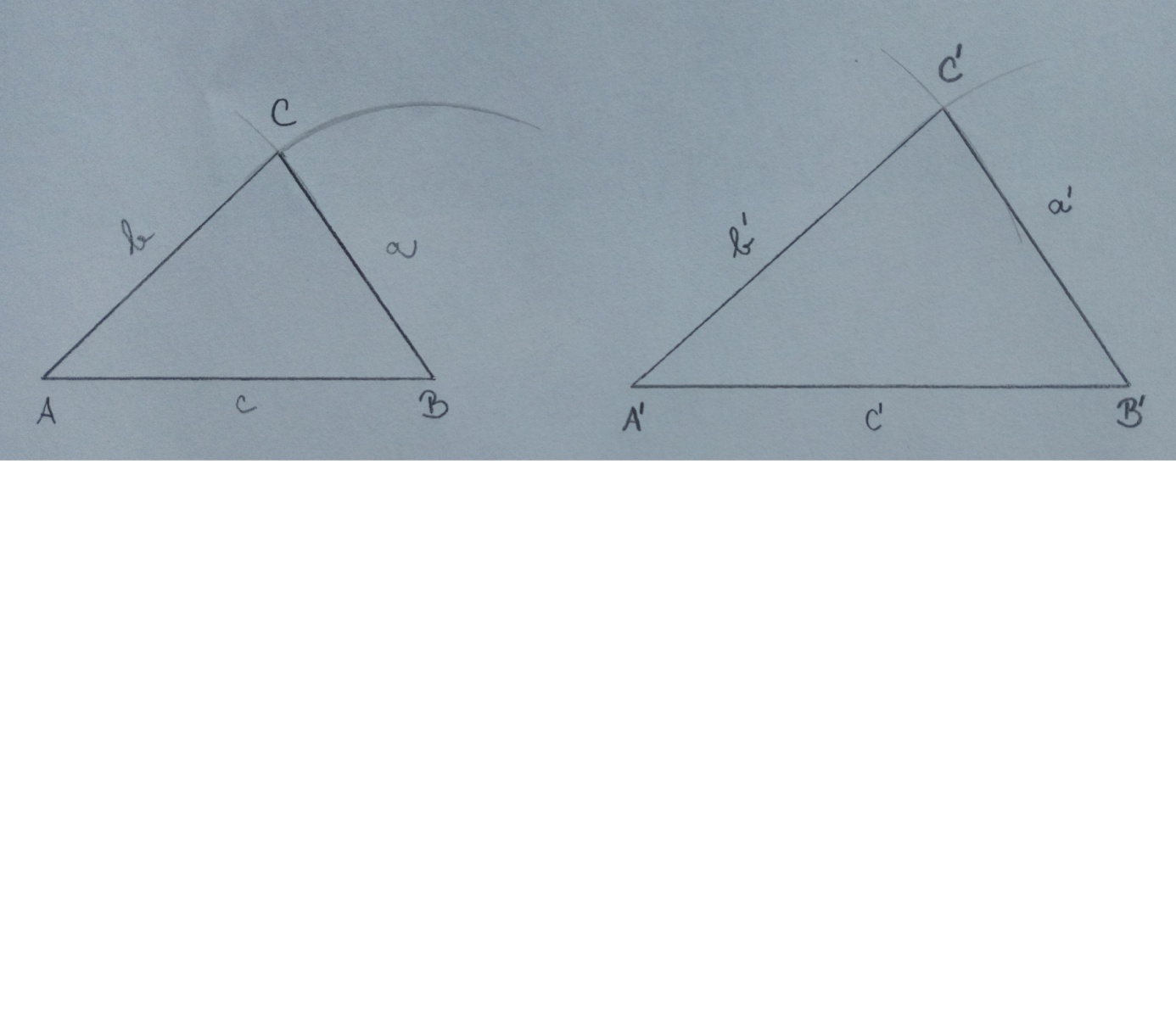 Poznámka: 	Oba trojúhelníky mají podobné tvary, abychom o nich mohli říci, že jsou podobné, 		musí být poměr mezi všemi dvojicemi úseček stejné.Definice: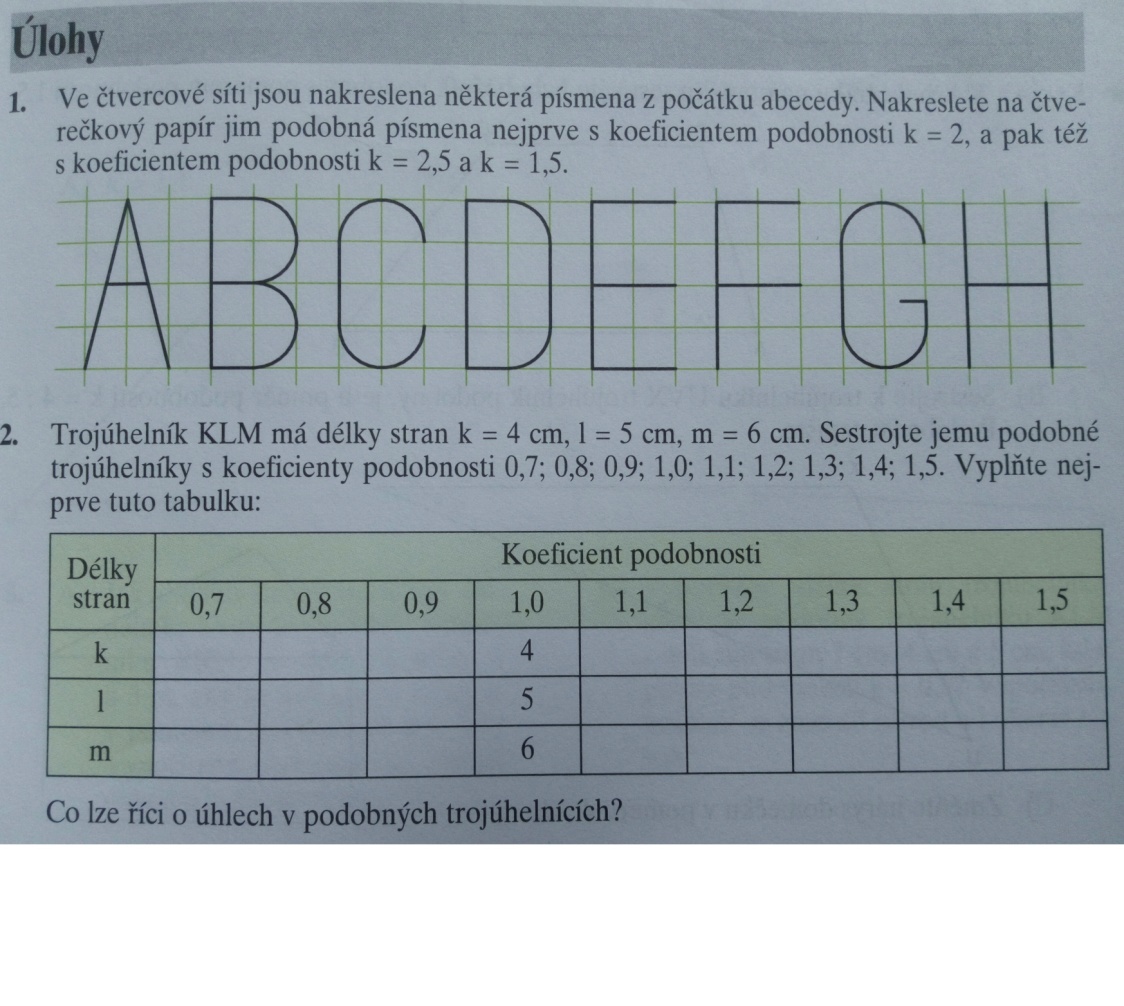 Úloha č. 1: Najděte si na písmenu několik bodů, určete vzdálenost mezi nimi a tu pak upravte podle koeficientu. (není třeba počítat v centimetrech, stačí počty čtverečků)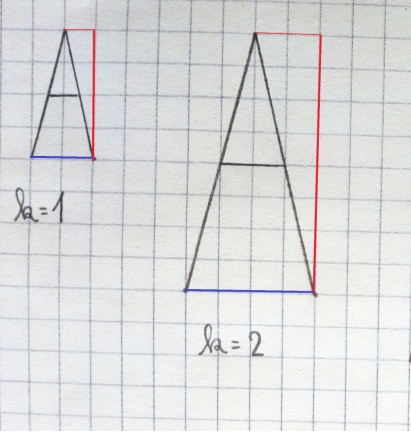 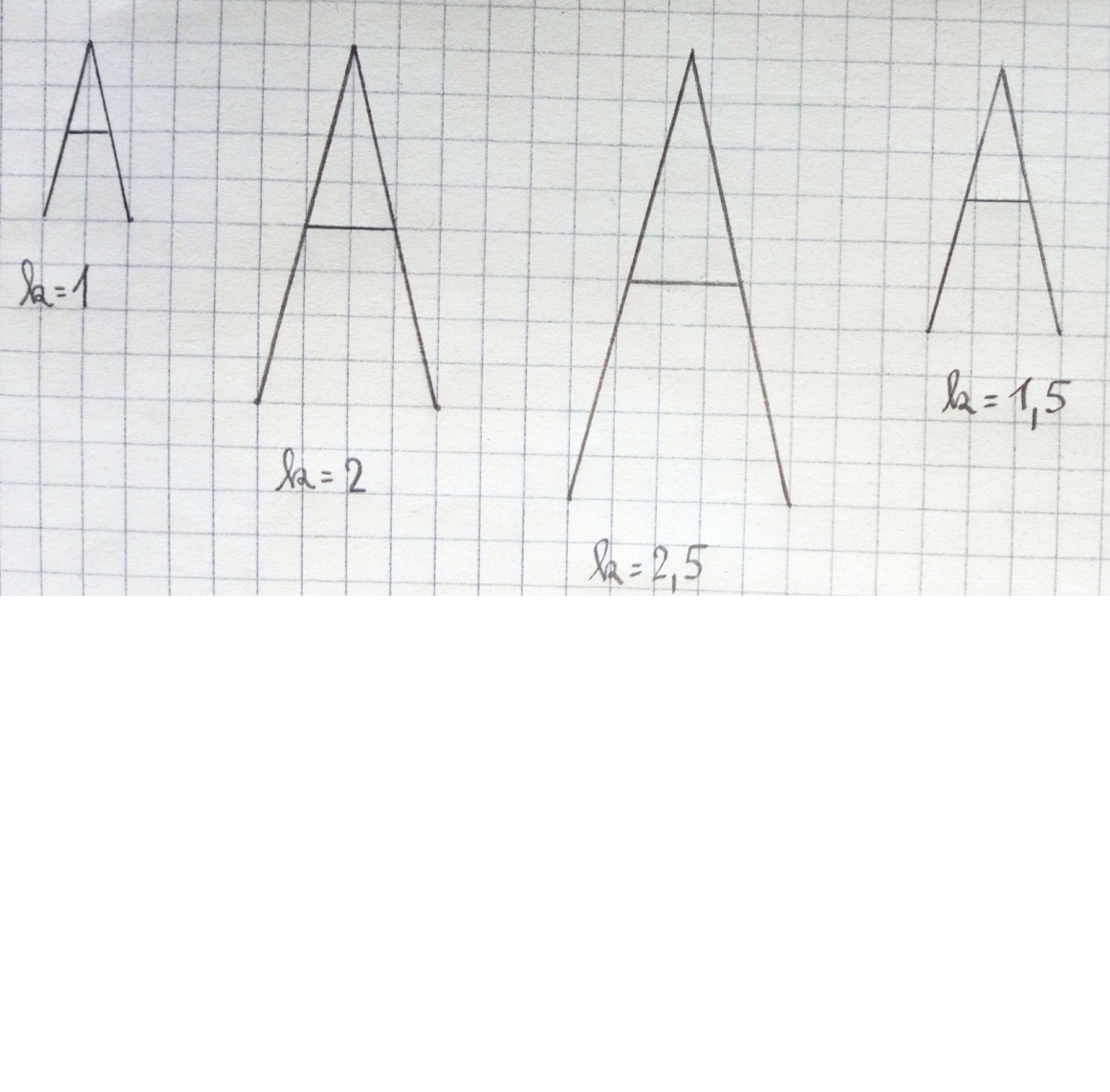 Další písmena sami...Úloha č. 2: Místo ∆ KLM budeme používat ∆ PQRk = 0,7p'= k*4		q'= k*5		r'= k*6p'= 0,7*4	q'= 0,7*5	r'= 0,7*6p'= 2,8		q'= 3,5		r'= 4,2Není třeba takto zapisovat, stačí vypočítat z hlavy a doplnit do tabulky.Jelikož budou tyto trojúhelníky podobné, stačí pouze jeden náčrt.Náčrt: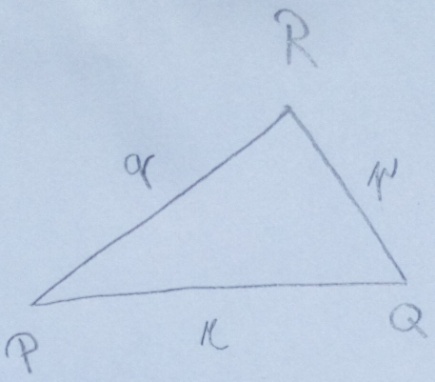 Konstrukce: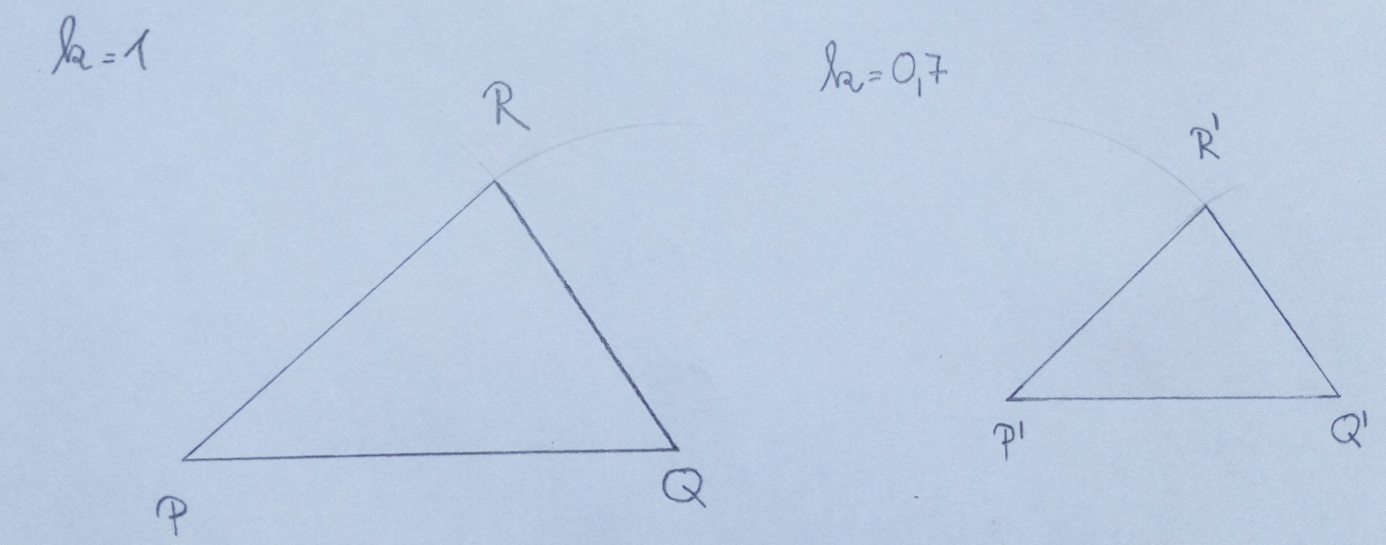 Další sami......Nezapomeňte odpovědět na otázku týkající se vnitřních úhlů podobných trojúhelníků.Délky stran (cm)Poměr (Koeficient) podobnostiPoměr (Koeficient) podobnostiPoměr (Koeficient) podobnostiPoměr (Koeficient) podobnostiPoměr (Koeficient) podobnostiPoměr (Koeficient) podobnostiPoměr (Koeficient) podobnostiPoměr (Koeficient) podobnostiPoměr (Koeficient) podobnostiDélky stran (cm)0,70,80,911,11,21,31,41,5p2,84q3,55r4,26